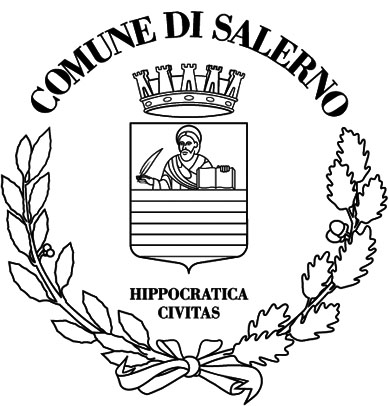 SETTORE ISTRUZIONE E FORMAZIONECOMUNICATOL’ Amministrazione Comunale ha attivato per l’anno scolastico 2023/2024, le procedure finalizzate al sostegno della spesa per l’acquisto dei libri di testo, in favore degli studenti frequentanti le Scuole Secondarie di I e II grado cittadine, pubbliche e paritarie, anche se residenti in altri Comuni, appartenenti a nuclei familiari in condizioni di disagio economico.In merito alla ricezione delle istanze relative alla cedola libraria o al contributo – libri, siano esse inoltrate tramite P.E.C. o presentate a mano, si riportano di seguito alcune norme – obbligatorie e tassative – che gli utenti interessati  saranno tenuti ad osservare.Per l’ invio tramite Posta Elettronica Certificata:Le istanze, unitamente alla documentazione richiesta, dovranno essere inoltrate in un unico file, scannerizzato in formato pdf.È escluso, pertanto, l’inoltro delle istanze tramite foto da cellulari o altre modalità che potrebbero risultare non compatibili con il sistema telematico del Comune di Salerno.Si avverte che il Settore  Istruzione e Formazione non potrà rispondere della mancata ricezione o della dispersione delle istanze e dei documenti allegati, dovuti all’inosservanza delle suddette indicazioni.Per la consegna a mano presso gli Uffici del Settore:A partire dalla settimana immediatamente antecedente all’inizio dei rispettivi periodi di ricevimento delle istanze, gli utenti interessati, nel reciproco interesse di ridurre al minimo i tempi di attesa e consentire un più rapido ed efficiente svolgimento del servizio,  concorderanno un appuntamento contattando, dal lunedì al venerdì, dalle ore 9.00 alle 12.00, il recapito telefonico 089 667309. Prima di accedere agli Uffici, gli  utenti  prenotati provvederanno a compilare il modello di istanza in tutte le parti, allegando allo stesso le fotocopie dei documenti richiesti.Allo scopo di agevolare la corretta presentazione delle domande, l’apposita modulistica unitamente al presente Comunicato, viene messa a disposizione dell'utente sul sito istituzionale dell’Ente : www.comune.salerno.it nella sezione “Comunicati Stampa” o nella sezione “Amministrazione” sottosezione “Istruzione e Formazione” alla pagina “Dotazioni Didattiche” ovvero  presso il Settore Istruzione e Formazione in Via G. Costa n. 2.Per ogni ulteriore informazione e/o delucidazione, potranno essere contattati i seguenti recapiti telefonici : 089/667309 – 089 667315 - 089 667330.  ASSEGNAZIONE CEDOLE LIBRARIE PER L'ACQUISTO DEI LIBRI DI TESTO  ANNO SCOLASTICO 2023/2024 L'assegnazione della cedola libraria, quale titolo da spendere presso le librerie accreditate per l'acquisto dei libri di testo scolastici, è riservata agli studenti della Scuola Secondaria di I e II Grado appartenenti a nuclei familiari la cui Attestazione ISEE in corso di validità, abbia un valore  compreso tra €. 0,00= ed  € 5.000,00=.Gli interessati, potranno avanzare domanda al Comune di Salerno a decorrere da Lunedì 21 Agosto ed entro il termine di Venerdì 13 Ottobre  2023.Le istanze, redatte su apposita modulistica, complete di tutte le informazioni richieste e sottoscritte da uno dei genitori, dal tutore o da chi esercita la potestà genitoriale sui minori interessati,  dallo studente stesso (qualora maggiorenne), nonché dai Responsabili di Comunità o Istituti di Assistenza che abbiano in affidamento studenti frequentanti i citati ordini di scuola, devono essere corredate da:Copia  dell’Attestazione ISEE  in corso di validità (scadenza 31.12.2023);Copia del documento di identità del richiedente, in corso di validità;Copia del Codice Fiscale del richiedente;Copia del Decreto di affidamento del minore (se trattasi di Comunità o Istituti di Assistenza).Al fine di garantire la consegna immediata della cedola cartacea, l’istanza va inoltrata A MANO presso gli Uffici del Settore Istruzione e Formazione in Via G. Costa n. 2, tutte le mattine nei giorni dal lunedì al venerdì dalle ore 9,00 alle 12,00 e nei pomeriggi di martedì e giovedì dalle ore 15.30 alle  16.30, previo appuntamento da richiedere al seguente numero telefonico:  089/667309. CONCESSIONE CONTRIBUTI A SOSTEGNO DELLA SPESA PER L'ACQUISTO DEI LIBRI DI TESTO SCOLASTICI ANNO SCOLASTICO 2023/2024 La concessione del contributo per l'acquisto dei libri di testo scolastici, è riservata agli studenti frequentanti le Scuole Secondarie di I e  II Grado site sul territorio del Comune di Salerno (anche se residenti in altri Comuni),  appartenenti a nuclei familiari la cui Attestazione ISEE, in corso di validità, abbia un valore  compreso tra:-	 €.  =5.001,00=  ed €.10.633,00=            (Fascia 1)-      €.  10.633,01=  ed €.13.300,00=            (Fascia 2)Gli interessati, potranno avanzare istanza al Comune di Salerno a decorrere da Lunedì 16 Ottobre ed entro il termine di Giovedì 30 Novembre 2023.Le istanze, redatte su apposita modulistica, complete di tutte le informazioni richieste e sottoscritte da uno dei genitori, dal tutore o da chi esercita la potestà genitoriale sui minori interessati, nonchè dallo studente stesso (qualora maggiorenne), devono essere corredate da:Documentazione Fiscale rilasciata dalla Cartolibreria o dal rivenditore autorizzato, dalla quale si evinca – a pena di esclusione – il titolo dei libri acquistati, il numero di copie, l’Autore, l’Editore, il Codice ISBN, il prezzo unitario, l’importo totale fatturato, il timbro e la firma del rivenditore;Copia  dell’Attestazione  ISEE  in corso di validità (scadenza 31.12.2023);Copia del Documento di identità del richiedente, in corso di validità;Copia del Codice Fiscale del richiedente;Copia del codice IBAN (nel caso venga richiesto l’accredito del contributo su c/c bancario o postale).L’accoglimento dell’istanza di contributo è subordinato alla verifica delle risorse disponibili e  del numero di istanze ricevute, soddisfacendo prioritariamente le domande ammissibili rientranti nella Fascia ISEE 1 e successivamente, alla luce delle risorse residue, valutando l'opportunità di ampliare la platea, introducendo i richiedenti rientranti nella fascia ISEE 2. L’istanza può essere inoltrata a mezzo Posta Elettronica Certificata all’indirizzo: protocollo@pec.comune.salerno.it indicando in oggetto <Concessione Contributo Libri - Anno 2023/24> e quale destinatario <Settore Istruzione e Formazione – Servizio Dotazioni Didattiche> ovvero presentata direttamente presso gli Uffici del Settore Istruzione e Formazione,  nei giorni dal lunedì al venerdì dalle ore 9,00 alle 12,00 e nei pomeriggi di martedì e giovedì dalle ore 15.30 alle ore 16.30 – previo appuntamento da richiedere  al seguente numero telefonico:  089/667309. 